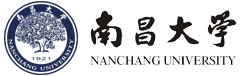 南昌大学法学院诉讼法学专业同等学力申请硕士学位招生简章·全国南昌大学是一所“文理工医渗透、学研产用结合”的综合性大学，是江西省人民政府和教育部共建的国家“211工程”重点建设大学。学校现有8个学术类博士学位授权一级学科，45个学术类硕士学位授权一级学科，1种博士专业学位授权和20种硕士专业学位授权以及在职人员以同等学力申请硕士学位授予权。一、专业简述南昌大学法学院拥有1个社会治理与法治系统工程二级学科博士学位授权点、1个法学一级学科硕士学位授权点、非法学、法学2个法律硕士专业学位授权点、1个江西省品牌专业法学专业、刑法学、行政法与行政诉讼法学、刑事诉讼法学3门江西省优质课程。诉讼法指的是规定诉讼程序的法律的总称，是打官司时所应遵循的行为规范。诉讼法是典型的法律程序法。在中国有三大诉讼法，分别是民事诉讼法、刑事诉讼法、行政诉讼法。在法治比较发达的国家，除了以上三大诉讼法外，一般还有宪法诉讼。为适应社会发展和经济建设的需要，提高教育、科技、管理等方面专业人员的素质，多渠道地促进诉讼法学专业人才培养，经国务院学位委员会批准，特在xx地区开展以研究生毕业诉讼法学专业同等学力申请硕士学位招生及培养工作。二、培养目标1、本专业培养系统地掌握诉讼法学的基础理论、基础原理和现行法律制度，具备独立思考、逻辑思维和开创新的研究能力和高质高效从事法律工作的能力的高级专门人才；2、毕业后能从事诉讼法学教学、科研以及立法、司法等实务工作。 三、专业优势【重点学科】南昌大学法学学科系江西省高校“十二五”重点学科；【含金量高】成绩合格颁发南昌大学法学硕士学位，学位网可查，含金量高；【性价比高】法学院同等学力申硕专业学费相较于其他211高校学费性价比高；【灵活授课】设xx本地面授班、南昌本部集中班及全国远程班，学习方式灵活，学员可根据自身情况选择学习方式；【申硕机会多】学校学制保留7年，达申硕条件即可申请每年5月同等学力申硕考试；【高通过率】设申硕考前辅导，360度全方位剖析考纲、考点，提高申硕通过率。四、招生条件1、本科毕业并获取学士学位者可报名参加在职研究生课程学习；2、获取学士学位后工作满三年以上者，可依据学位要求申请硕士学位。五、课程设置（注：课程以学校实际上课为准）六、收费标准学费：26000元。七、培养方式1、学习时间：学制两年；2、授课方式：面授班利用周末及公众节假日上课；集中班利用假期集中面授；远程班不受时间和空间限制学员自行网络学习。学习期间采取理论与实践相结合、课堂讲授与自学相结合的方式。八、报名手续1、预约报名；2、提交本人学位证书、毕业证书和身份证复印件各一份；3、交1寸和2寸免冠照片6张。九、获取证书申请人自资格审查合格之日起，必须在七年之内修完所申请专业硕士研究生培养方案规定的课程，按要求参加考试，取得合格成绩，修满规定的学分；在省级学术刊物发表一篇与所学专业相关的学术论文（第一作者或独立完成），并通过同等学力人员申请硕士学位外国语水平全国统一考试和学科综合水平全国统一考试，进行硕士学位论文答辩。通过同等学力水平认定，经我校学位委员会批准，授予硕士学位并颁发学位证书。十、联系方式南昌大学xx教学中心电话：400-061-6586学号：_________________           南昌大学报名登记表公共课英语、中国特色社会主义理论与实践、自然辩证法专业核心课法理学、民事诉讼法学、刑事诉讼法学、行政诉讼法学专业方向课证据学、外国民事诉讼法学、外国刑事诉讼法学、中外司法制度比较研究、侦查学与物证技术学、诉讼法制度史、诉讼法学术前沿讲座、刑法学研究、民法学研究、第二外国语研究方向民事诉讼法、刑事诉讼法专业名称所在院系照片（贴1寸照片）报名时间上课地点照片（贴1寸照片）姓名出生年月日已婚□未婚□已婚□未婚□照片（贴1寸照片）性别籍贯照片（贴1寸照片）政治面貌民族最后学历最后学历身份 证号手机 号码电子邮箱电子邮箱电子邮箱毕业学校所学专业毕业时间现在工作单位职 务（职称）单位通讯地址单位联 系电话家庭 地址家庭电话主要学习与工作经历起止年月学 习 和 工 作 单 位学 习 和 工 作 单 位学 习 和 工 作 单 位学 习 和 工 作 单 位学 习 和 工 作 单 位学 习 和 工 作 单 位职务主要学习与工作经历主要学习与工作经历主要学习与工作经历主要学习与工作经历主要学习与工作经历对考生报考意见考生所在单位盖章年     月     日对考生报考意见考生所在单位盖章年     月     日对考生报考意见考生所在单位盖章年     月     日对考生报考意见考生所在单位盖章年     月     日对考生报考意见考生所在单位盖章年     月     日对考生报考意见考生所在单位盖章年     月     日对考生报考意见考生所在单位盖章年     月     日对考生报考意见考生所在单位盖章年     月     日对考生报考意见考生所在单位盖章年     月     日